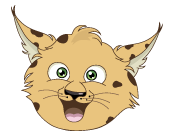 Mladinski center RISKO vabi na KREATIVNO DELAVNICO:PODNEBJE NAS VSE POVEZUJEDelavnica vsebuje interaktivno predavanje o podnebnih spremembah in trajnostnem razvoju ter razpravo, ki spodbuja udeležence k razmisleku ter bolj okoljsko in družbeno odgovornemu delovanju. V vizualno bogati predstavitvi udeleženci spoznajo pojav globalnega segrevanja in vpliv podnebnih sprememb na naravno in družbeno okolje ter naša življenja. Udeleženci bodo spoznali posledice podnebnih sprememb, kot so ekstremni vremenski pojavi (močna neurja, vročinski valovi, poplave), okoljski begunci, pomanjkanje vode ter zmanjšanje rastlinskih in živalskih vrst. V drugem delu se bomo z udeleženci osredotočali na rešitve –dobre prakse in se vprašamo, kaj lahko naredimo kot aktivni posamezniki in kot skupnostDelavnica bo potekala 7. 2. 2020 ob 17.00 v Modrem salonu Dvorca Rakičan.Vljudno vabljeni!Ekipa mladinskega centra RISKO Zaposlitev na področju mladinskega dela v mladinskem sektorju. Naložbo sofinancirata Republika Slovenija in Evropska unija iz Evropskega socialnega sklada. 	 